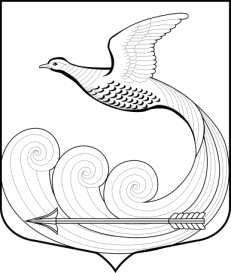 СОВЕТ ДЕПУТАТОВМуниципального образования Кипенское сельское поселениеЛомоносовского муниципального районаЛенинградской областиТРЕТЬЕГО СОЗЫВАРЕШЕНИЕ №  16д. Кипень									«20»  апреля 2017г.    О внесении изменений и дополнений в решение №39 от 15 декабря 2016 года  «Об установлении земельного налога на территории муниципального образования Кипенское сельское поселение на 2017 год»В соответствии с главой 31 Налогового кодекса Российской Федерации, Федеральным законом от 6 октября 2003 года N 131-ФЗ "Об общих принципах организации местного самоуправления в Российской Федерации", постановлением Правительства Ленинградской области от 29 декабря 2007 года N 356 "Об утверждении результатов государственной кадастровой оценки земель населенных пунктов Ленинградской области" Совет депутатов муниципального образования Кипенское сельское поселение РЕШИЛ:Внести в решение №39 от 15 декабря 2016 года «Об установлении земельного налога на территории муниципального образования Кипенское сельское поселение на 2017 год» следующие изменения:1. Изложить абзац 3 п.4 в следующей редакции : «Уменьшение налоговой базы на не облагаемую налогом сумму, установленную пунктом 5 ст. 391 НК РФ, производится на основании документов, подтверждающих право на уменьшение налоговой базы, представляемых налогоплательщиком в налоговый орган по своему выбору»2. Абзац 2 пп.4  п.8  исключить 3. Настоящее решение опубликовать (обнародовать) в средствах массовой информации и разместить на  сайте муниципального образования Кипенское сельское поселение в сети Интернет.Председатель совета депутатовМО Кипенское сельское поселение:                                                                       М.В. Кюне